实验室安全检查通报北京建筑大学 国有资产与实验室管理处        〔2021〕第16期，总第22期检查时间：2021年7月19日—23日检查范围：建筑学院、土木学院、环能学院、电信学院、机电学院检查内容：暑期开放实验室、夜间运行实验室安全检查检查工作人员：刘蔚、焦驰宇、王梦、赵子彦各二级单位：为确保暑假期间实验室安全有序运行，国资处于7月19日至23日对两校区暑期开放实验室及夜间运行实验室进行安全检查。检查发现个别实验室在未经审批的情况下开展夜间实验，请相关单位督促其尽快递交申请材料（附件1），通过审批后严格按照《夜间运行实验室管理实施细则》（国资字〔2021〕21号）落实安全管理要求。现将新增隐患列于表1，请相关实验室高度重视，尽快提交《北京建筑大学实验室安全隐患整改报告单》（附件2）并切实落实整改措施，其他实验室引以为鉴，杜绝出现类似安全隐患。国有资产与实验室管理处2021年7月26日表1：实验室安全检查记录附件1：北京建筑大学 XX学院夜间运行实验室申请单说明：一式三份（一份张贴于实验室门上；一份二级单位备案；一份报国资处备案）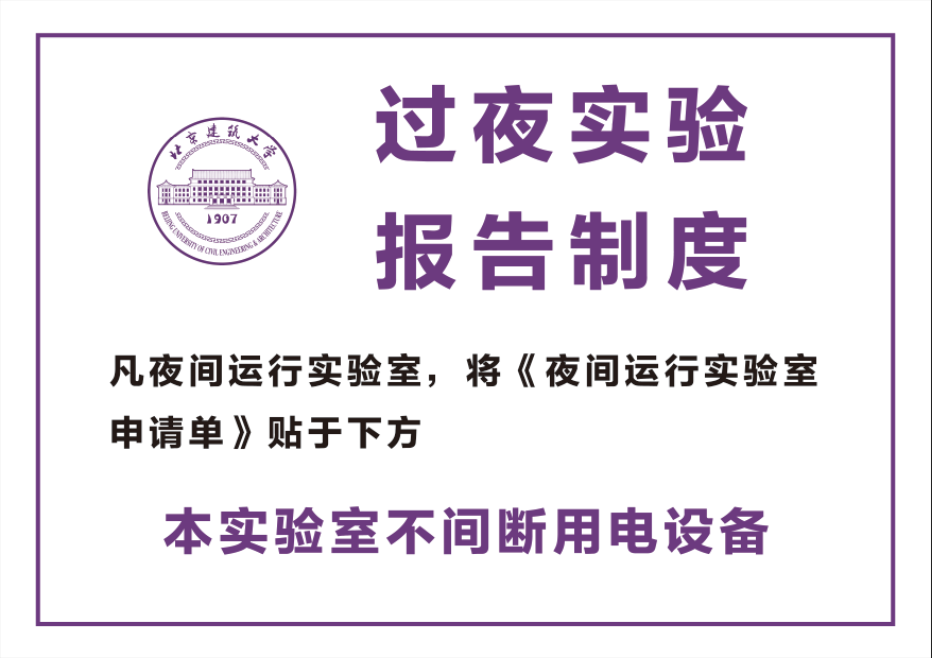 夜间运行实验室标识参考图附件2：XXXX学院实验室安全隐患整改报告单针对xx年xx期安全检查通报，我单位组织各部门、相关负责人制定XXX整改方案，整改措施及整改方案如下：实验室负责人（签字）                                         XXXX学院（盖章）年   月   日 序号校区学院楼宇房间号隐患整改要求复查时间隐患照片1大兴土木建材楼404实验台杂乱立即整改2021.7.30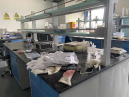 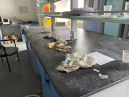 2大兴土木建材楼404存放饮用水立即整改2021.7.303大兴土木建材楼404化学品未入柜立即整改2021.7.30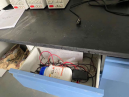 4大兴土木建材楼学生做实验时未穿实验服立即整改2021.7.305西城环能实验1218长时间不锁门立即整改2021.7.306西城环能实验1320长时间不锁门立即整改2021.7.307西城环能实验1318开展夜间实验未报批立即整改2021.7.308西城环能实验1318杂物堆积立即整改2021.7.30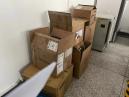 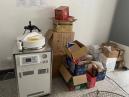 申请人姓名（本科生、硕士生、博士或博后、教师、其他         ）（本科生、硕士生、博士或博后、教师、其他         ）学号/教工号手机号（24小时畅通）夜间值守或巡查人员手机号（24小时畅通）指导老师/导师（高风险填此项）校区-楼名-房间号设置有效烟感报警□是 否设置有效监控设施□是 □否实验室分类实验室分级是否为高风险夜间运行实验室□是 □否□是 □否□是 □否实验时间年   月   日   时   分至  月   日   时   分年   月   日   时   分至  月   日   时   分年   月   日   时   分至  月   日   时   分实验内容（名称或方程式、原料、产物、副产物、溶剂、规模、反应温度等）（名称或方程式、原料、产物、副产物、溶剂、规模、反应温度等）（名称或方程式、原料、产物、副产物、溶剂、规模、反应温度等）注意事项、预防措施（含安全承诺）实验室安全负责人意见（风险分析、安全措施评估等）联系电话：                签字：年     月    日（风险分析、安全措施评估等）联系电话：                签字：年     月    日（风险分析、安全措施评估等）联系电话：                签字：年     月    日实验室工作分管负责人意见签字年     月    日签字年     月    日签字年     月    日二级单位负责人意见签字年     月    日签字年     月    日签字年     月    日通报问题：通报问题：1、通报房间号2、整改措施3、整改前情况（可附图）整改后情况（可附图）（此表可增行）